Об утверждении отчета об исполнении бюджета  сельского поселения Новочеркутинский сельсовет Добринского муниципального района Липецкой области Российской Федерации за 1 квартал 2024 годаВ соответствии с пунктом 5 статьи 264.2 Бюджетного кодекса Российской Федерации, рассмотрев данные об исполнении бюджета сельского поселения Новочеркутинский сельсовет Добринского муниципального района Липецкой области Российской Федерации, администрация сельского поселения Новочеркутинский сельсовет  ПОСТАНОВЛЯТ:Утвердить отчет об исполнении бюджета  сельского поселения Новочеркутинский сельсовет за 1 квартал 2024 года согласно приложению к настоящему постановлению.Контроль за выполнением настоящего постановления возложить на главного специалиста- эксперта администрации сельского поселения Новочеркутинский сельсовет Демину Елену Яковлевну.3. Настоящее постановление вступает в силу со дня его подписания и подлежит официальному обнародованию.Глава администрациисельского поселения Новочеркутинский сельсовет	Е.Е. Зюзина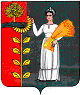 ПОСТАНОВЛЕНИЕАдминистрации сельского поселения Новочеркутинский сельсовет Добринского муниципального района Липецкой областиРоссийской ФедерацииПОСТАНОВЛЕНИЕАдминистрации сельского поселения Новочеркутинский сельсовет Добринского муниципального района Липецкой областиРоссийской ФедерацииПОСТАНОВЛЕНИЕАдминистрации сельского поселения Новочеркутинский сельсовет Добринского муниципального района Липецкой областиРоссийской Федерации    17.04.2024 г.с. Новочеркутино        № 28 